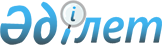 О выделении средств из резерва Правительства Республики КазахстанПостановление Правительства Республики Казахстан от 23 ноября 2004 года N 1229      В соответствии с Законом Республики Казахстан от 5 декабря 2003 года "О республиканском бюджете на 2004 год" и постановлением Правительства Республики Казахстан от 18 сентября 1999 года N 1408 "Об утверждении Правил использования средств резерва Правительства Республики Казахстан" Правительство Республики Казахстан ПОСТАНОВЛЯЕТ: 

      1. Выделить Министерству индустрии и торговли Республики Казахстан из резерва Правительства Республики Казахстан, предусмотренного в республиканском бюджете на 2004 год на ликвидацию чрезвычайных ситуаций природного и техногенного характера и иные непредвиденные расходы, 2000000000 (два миллиарда) тенге для капитализации акционерного общества "Фонд развития малого предпринимательства" в целях реализации Государственной программы развития и поддержки малого предпринимательства в Республике Казахстан на 2004-2006 годы. <*> 

      Сноска. Пункт 1 с изменениями - постановлением Правительства РК от 24 декабря 2004 года N 1375 . 

      2. Министерству финансов Республики Казахстан осуществить контроль за целевым использованием выделенных средств. 

      3. Настоящее постановление вступает в силу со дня подписания.       Премьер-Министр 

      Республики Казахстан 
					© 2012. РГП на ПХВ «Институт законодательства и правовой информации Республики Казахстан» Министерства юстиции Республики Казахстан
				